Protokół Nr 197/22z posiedzenia Zarządu Powiatu Jarocińskiegow dniu 15 lutego 2022 r. Termin posiedzenia Zarządu na dzień 15 lutego 2022 r. został ustalony przez p. Starostę. W obradach wzięło udział trzech Członków Zarządu zgodnie z listą obecności. W posiedzeniu uczestniczyli także:Jacek Jędrzejak – Skarbnik Powiatu,Ireneusz Lamprecht – Sekretarz Powiatu.Starosta p. Lidia Czechak rozpoczęła posiedzenie, witając wszystkich przybyłych. Ad. pkt. 2Starosta, przedłożyła do zatwierdzenia porządek obrad i zapytała, czy ktoś chce wnieść 
do niego uwagi. Zarząd w składzie Starosta oraz M. Stolecki jednogłośnie, bez uwag zatwierdził przedłożony porządek obrad. Posiedzenie Zarządu przebiegło zgodnie 
z następującym porządkiem:Otwarcie posiedzenia.Przyjęcie proponowanego porządku obrad.Przyjęcie protokołu nr 196/22 z posiedzenia Zarządu w dniu 28 stycznia 2022 r.Rozpatrzenie wniosku Komendanta Powiatowego Policji w Jarocinie 
nr RW.237.3.2022.NFB.RU o dofinansowanie zakupu samochodu.Rozpatrzenie pisma Komendy Powiatowej Państwowej Straży Pożarnej w Jarocinie 
nr PF.0335.2.1.2022 w sprawie zmian w planie finansowym na 2022 r.Rozpatrzenie wniosku Komendy Powiatowej Państwowej Straży Pożarnej w Jarocinie nr PF.0754.11.1.2022 dotyczącego wsparcia realizacji zakupu nowego samochodu ratowniczo - gaśniczego.Rozpatrzenie pisma Powiatowego Centrum Pomocy Rodzinie w Jarocinie 
nr FN.3011.8.2022.BK w sprawie zmian w planie finansowym na 2022 r.Rozpatrzenie pisma Domu Pomocy Społecznej w Kotlinie nr DK.311.8.2022.KB 
w sprawie zmian w planie finansowym na 2022 r.Rozpatrzenie pisma Zespołu Szkół Ponadpodstawowych nr 1 w Jarocinie 
nr ZSP1.413.2.2022 w sprawie wyrażenia zgody na nauczanie indywidualne.Rozpatrzenie wniosku Zespołu Szkół Ponadpodstawowych nr 2 w Jarocinie 
nr ZSPNr2.3041.1.2022 o przekazanie dodatkowych środków.Przyjęcie do wiadomości sprawozdania Zespołu Szkół Ponadpodstawowych nr 2 
w Jarocinie z wynajmu pomieszczeń za 2021 r.Przyjęcie do wiadomości sprawozdania Liceum Ogólnokształcącego Nr 1 w Jarocinie 
z wynajmu pomieszczeń za 2021 r.Rozpatrzenie pisma Liceum Ogólnokształcących nr 1 w Jarocinie nr w sprawie wyrażenia zgody na nauczanie indywidualne.Przyjęcie do wiadomości sprawozdania Zespołu Szkół Przyrodniczo - Biznesowych 
w Tarcach z wynajmu pomieszczeń za 2021 r.Rozpatrzenie pisma Zespołu Szkół Przyrodniczo - Biznesowych w Tarcach 
nr ZSP-B.405.1.1.2022 w sprawie wyrażenia zgody na nauczanie indywidualne.Rozpatrzenie pisma Zespołu Szkół Przyrodniczo - Biznesowych w Tarcach 
nr ZSP-B.3021.1.2022.KD w sprawie zmian w planie finansowym na 2022 r.Rozpatrzenie pisma Wydziału Administracyjnego nr A-OZPI.3026.7.2022 w sprawie zmian w planie finansowym na 2022 r.Rozpatrzenie pisma Wydziału Administracyjnego nr A-OZPI.3026.8.1.2022 w sprawie zmian w planie finansowym na 2022 r.Rozpatrzenie pisma Wydziału Administracyjnego nr A-OZPI.3026.9.2022 w sprawie zmian w planie finansowym na 2022 r.Rozpatrzenie pisma Referatu Komunikacji i Dróg nr A-KD.3026.2.2022.SA w sprawie zmian w planie finansowym na 2022 r.Rozpatrzenie pisma Referatu Komunikacji i Dróg nr A-KD.3026.3.2022.SA w sprawie zmian w planie finansowym na 2022 r.Rozpatrzenie pisma Referatu Komunikacji i Dróg nr A-KD.3026.4.2022.SA w sprawie zmian w planie finansowym na 2022 r.Rozpatrzenie wniosku Wydziału Geodezji i Gospodarki Nieruchomościami 
nr GGN-KGN.6845.5.2022.RP w sprawie rozwiązania umowy najmu.Rozpatrzenie pisma Wydziału Geodezji i Gospodarki Nieruchomościami 
nr GGN-KGN.3026.4.2022.PD w sprawie zmian w planie finansowym na 2022 r.Rozpatrzenie pisma Wydziału Geodezji i Gospodarki Nieruchomościami 
nr GGN-KGN.6845.7.2022.RP w sprawie wyrażenia zgody na podniesienie stawki czynszu.Rozpatrzenie pisma Wydziału Geodezji i Gospodarki Nieruchomościami 
nr GGN-KGN.6826.1.2022.PD w sprawie zwolnienia ze służebności nieruchomości.Rozpatrzenie pisma Wydziału Oświaty i Spraw Społecznych nr O.3026.6.2022 
w sprawie zmian w planie finansowym na 2022 r.Rozpatrzenie pisma Domu Dziecka nr 1 w Górze w sprawie zmian w planie finansowym na 2022 r.Rozpatrzenie pisma Domu Dziecka nr 2 w Górze w sprawie zmian w planie finansowym na 2022 r.Rozpatrzenie wniosku Komisji Edukacji i Kultury nr BR.0014.1.2022 w sprawie zakupu narzędzia badawczego ADOS.Rozpatrzenie pisma Gminy Żerków nr 3031.15.2022.SKG dotyczącego porozumienia z dnia 20 stycznia 2022 r.Zatwierdzenie zaktualizowanego preliminarza wydatków Warsztatów Terapii Zajęciowej w Jarocinie na 2022 r.Rozpatrzenie pisma Spółki "Szpital Powiatowy w Jarocinie" nr SZP/P/17/2022 dotyczące umowy przekazania dotacji.Rozpatrzenie pisma Spółki "Szpital Powiatowy w Jarocinie" nr SZP/P/21/2022 dotyczące nadchodzących spłat.Rozpatrzenie pisma Ratowników Medycznych w Jarocinie dotycząca wynagrodzeń.Rozpatrzenie wniosku Grzegorza Hybiaka odnośnie ubytków w nawierzchni drogi 
z Panienki do Skoraczewa.Rozpatrzenie wniosku Grzegorza Hybiaka odnośnie uwzględnienia w planach wykonania bieżących napraw jezdni w miejscowości Zalesie.Rozpatrzenie pisma Powiatowego Urzędu Pracy w Jarocinie nr OR-1.0712.4.2022 
w sprawie zmian w planie finansowym na 2022 r.Zapoznanie się z pismem Minister Rodziny i Polityki Społecznej 
nr DF-I.6020.41.15.2022.JC w sprawie kwoty na Funduszu Pracy na dofinansowanie 
w 2022 roku.Zapoznanie się z pismem Ministerstwa Rodziny i Polityki Społecznej w sprawie sytuacji domów pomocy społecznej.Rozpatrzenie projektu uchwały Zarządu Powiatu Jarocińskiego w sprawie zaopiniowania "Programu Ochrony Środowiska dla Gminy Jarocin na lata 2022 - 2025 z perspektywą na lata 2026 - 2029".Rozpatrzenie projektu uchwały Zarządu Powiatu Jarocińskiego w sprawie rozwiązania za porozumieniem stron umowy najmu lokalu użytkowego nr 5 usytuowanego 
w budynku stanowiącym własność Powiatu Jarocińskiego położonym w Jarocinie przy ul. Kościuszki 16.Rozpatrzenie projektu uchwały Zarządu Powiatu Jarocińskiego w sprawie zaopiniowania propozycji zaliczenia dogi położonej na terenie Gminy Jarocin 
do kategorii dróg gminnych.Rozpatrzenie projektu uchwały Zarządu Powiatu Jarocińskiego zmieniającego uchwałę w sprawie uchwalenia budżetu Powiatu Jarocińskiego na 2022 rok.Rozpatrzenie projektu uchwały Zarządu Powiatu Jarocińskiego zmieniającego uchwałę w sprawie uchwalenia WPF na lata 2022 - 2030.Rozpatrzenie projektu uchwały Zarządu Powiatu Jarocińskiego w sprawie ogłoszenia otwartego konkursu ofert na realizację zadań powiatu jarocińskiego o charakterze pożytku publicznego w 2022 r.Zatwierdzenie projektu uchwały Rady Powiatu Jarocińskiego zmieniającą Uchwałę 
Nr XLVI/268/21Rady Powiatu Jarocińskiego z dnia 09 listopada 2021 r. w sprawie wyrażenia zgody na sprzedaż nieruchomości zabudowanej położonej w miejscowości Poręba 32 w obrębie Łowęcice stanowiącej własność Powiatu Jarocińskiego.Zatwierdzenie projektu uchwały Rady Powiatu Jarocińskiego w sprawie wyrażenia zgody na sprzedaż lokalu mieszkalnego i udzielenie bonifikaty.Zatwierdzenie projektu uchwały Rady Powiatu Jarocińskiego w sprawie podwyższenia kapitału zakładowego Spółki pod firmą: „Szpital Powiatowy w Jarocinie” Spółka 
z ograniczoną odpowiedzialnością z siedzibą w Jarocinie, pokrycia powyższego kapitału zakładowego wkładem pieniężnym oraz objęcia przez Powiat Jarociński wszystkich nowoutworzonych udziałów w Spółce.Zatwierdzenie projektu uchwały Rady Powiatu Jarocińskiego w sprawie ustalenia rozkładu godzin pracy aptek ogólnodostępnych na terenie powiatu jarocińskiego 
w 2022 r.Zatwierdzenie projektu uchwały Rady Powiatu Jarocińskiego zmieniająca uchwałę 
w sprawie ustalenia Wieloletniej Prognozy Finansowej Powiatu Jarocińskiego na lata 2022 - 2030.Zatwierdzenie projektu uchwały Rady Powiatu Jarocińskiego zmieniającej uchwałę 
w sprawie uchwalenia budżetu Powiatu Jarocińskiego na 2022 r.Sprawy pozostałe.Ad. pkt. 3Starosta przedłożyła do przyjęcia protokół nr 196/22 z posiedzenia Zarządu w dniu 
28 stycznia 2022 r. Zapytała, czy któryś z Członków Zarządu wnosi do niego zastrzeżenia lub uwagi?Zarząd nie wniósł uwag do protokołu. Jednogłośnie Zarząd w składzie Starosta, Wicestarosta oraz M. Stolecki zatwierdził jego treść.Ad. pkt. 4Zarząd w składzie Starosta, Wicestarosta oraz M. Stolecki rozpatrzył pismo Komendanta Powiatowego Policji w Jarocinie nr RW.237.3.2022.NFB.RU o dofinansowanie zakupu samochodu. Pismo stanowi załącznik nr 1 do protokołu.Komenda Główna Policji planuje w 2022 roku zakupy sprzętu transportowego dla policji za połączone środki budżetowe, w tym pozyskane od samorządów lokalnych, przy planowanym 50% współfinansowaniu. W związku z powyższym istnieje możliwość współfinansowania zakupu sprzętu transportowego z przeznaczeniem dla Komendy Powiatowej Policji 
w Jarocinie. Po dokonanej analizie sprzętu transportowego Komendant zwrócił się z prośbą 
o współfinansowanie zakupu samochodu osobowego segment C w wersji oznakowanej z przeznaczeniem dla służby Wydziału Prewencji i Ruchu Drogowego. Na podstawie informacji przekazanej przez Komendę Wojewódzką Policji w Poznaniu kwota wsparcia finansowego przy zakupie samochodu osobowego segment C w wersji oznakowanej wyniesie 60.000 zł.Zarząd w składzie Starosta, Wicestarosta oraz M. Stolecki podjął decyzję o przyznaniu dofinansowania, ale pod warunkiem, że Komenda zwróci się również o pomoc do gmin wchodzących w skład powiatu.  Powiat deklaruje pomoc w wysokości połowy brakującej kwoty po uzyskaniu pomocy od gmin nie większej niż 30 000 zł.Ad. pkt. 5Zarząd w składzie Starosta oraz M. Stolecki rozpatrzył pismo Komendy Powiatowej Państwowej Straży Pożarnej w Jarocinie nr PF.0335.2.1.2022 w sprawie zmian w planie finansowym na 2022 r. Pismo stanowi załącznik nr 2 do protokołu.Komendant zwrócił się o zmiany w planie finansowym na 2022 r. pomiędzy paragrafami.Zarząd jednogłośnie w składzie Starosta oraz M. Stolecki wyraził zgodę na zmiany.Ad. pkt. 6Starosta przedłożyła do rozpatrzenia wniosek Komendy Powiatowej Państwowej Straży Pożarnej w Jarocinie nr PF.0754.11.1.2022 dotyczący wsparcia realizacji zakupu nowego samochodu ratowniczo - gaśniczego. Pismo stanowi załącznik nr 3 do protokołu.Komenda Powiatowa Państwowej Straży Pożarnej w Jarocinie informuje, że w roku 2022 planuje dokonać zakupu ciężkiego pojazdu ratowniczo — gaśniczego. Nowy pojazd zastąpi użytkowany dotychczas ciężki samochód ratowniczo — gaśniczy typu GCBA 5/32 marki MAN, stanowiący obecnie siły i środki podziału bojowego Jednostki Ratowniczo — Gaśniczej w Jarocinie. Wymiana pozwoli odnowić tabor samochodowy tutejszej Komendy oraz przede wszystkim umożliwi doposażenie jednej z jednostek Ochotniczych Straży Pożarnych na terenie powiatu jarocińskiego, gdzie istnieje realna potrzeba wyposażenia druhów w pojazd ze zbiornikiem wodnym o pojemności 5.000 litrów wody i autopompą o wydajności 3,200 l/min. Zwiększenie potencjału ratowniczego pozwoli znacznie wpłynąć na poprawę mobilności 
i skuteczności prowadzonych działań ratowniczo — gaśniczych.W związku z powyższym zwrócili się o wsparcie realizacji powyższego zadania, na które potrzebne jest zabezpieczenie środków finansowych w wysokości 400.000,00 złotych.Zarząd w składzie Starosta, Wicestarosta oraz M. Stolecki podjął decyzję o przyznaniu dofinansowania, ale pod warunkiem, że Komenda zwróci się również o pomoc do gmin wchodzących w skład powiatu.  Powiat deklaruje pomoc w wysokości połowy brakującej kwoty po uzyskaniu pomocy od gmin nie większej niż 50.000 zł.Ad. pkt. 7Zarząd jednogłośnie w składzie Starosta, Wicestarosta oraz M. Stolecki rozpatrzył pismo Powiatowego Centrum Pomocy Rodzinie w Jarocinie nr FN.3011.8.2022.BK w sprawie zmian w planie finansowym na 2022 r. Pismo stanowi załącznik nr 4 do protokołu.PCPR zwróciło się z prośbą o utworzenie wyżej wymienionych paragrafów w rozdziale 85508 na:5 4280 - badania okresowe lekarskie dwóch koordynatorów,5 4360 —usługi telekomunikacyjne w celach służbowych,  4700 — szkolenia podnoszące kwalifikacje koordynatorów,Zarząd jednogłośnie w składzie Starosta, Wicestarosta oraz M. Stolecki wyraził zgodę na zmiany.Ad. pkt. 8Starosta przedłożyła do rozpatrzenia pismo Domu Pomocy Społecznej w Kotlinie 
nr DK.311.8.2022.KB w sprawie zmian w planie finansowym na 2022 r. Pismo stanowi załącznik nr 5 do protokołu.Dyrektor zwrócił się o zmiany w planie finansowym na 2022 r. pomiędzy paragrafami.Zarząd jednogłośnie w składzie Starosta, Wicestarosta oraz M. Stolecki wyraził zgodę 
na zmiany.Ad. pkt. 9Zarząd jednogłośnie w składzie Starosta, Wicestarosta oraz M. Stolecki rozpatrzył pismo Zespołu Szkół Ponadpodstawowych nr 1 w Jarocinie nr ZSP1.413.2.2022 i wyraził zgodę na nauczanie indywidualne dla uczennicy klasy pierwszej Liceum nr 3 do końca nauki 
w roku szkolnym 2021/2022, w ilości 14 godzin tygodniowo w ramach budżetu szkoły. Pismo stanowi załącznik nr 6 do protokołu.Ad. pkt. 10Starosta przedłożyła do rozpatrzenia wniosek Zespołu Szkół Ponadpodstawowych nr 2 
w Jarocinie nr ZSPNr2.3041.1.2022 o przekazanie dodatkowych środków. Pismo stanowi załącznik nr 7 do protokołu.Dyrekcja Zespołu Szkół Ponadpodstawowych nr 2 w Jarocinie zwraca się z uprzejmą prośbą 
o przekazanie dodatkowych środków w wysokości 8.000,00 zł na remont chodnika 
z odwodnieniem budynku szkolnego.Zarząd jednogłośnie w składzie Starosta, Wicestarosta oraz M. Stolecki wyraził zgodę na wniosek.Ad. pkt. 11Zarząd jednogłośnie w składzie Starosta, Wicestarosta oraz M. Stolecki przyjął do wiadomości sprawozdanie Zespołu Szkół Ponadpodstawowych nr 2 w Jarocinie 
z wynajmu pomieszczeń za 2021 r. Pismo stanowi załącznik nr 8 do protokołu.Ad. pkt. 12Zarząd jednogłośnie w składzie Starosta, Wicestarosta oraz M. Stolecki przyjął do wiadomości sprawozdania Liceum Ogólnokształcącego Nr 1 w Jarocinie z wynajmu pomieszczeń za 2021 r. Pismo stanowi załącznik nr 9 do protokołu.Ad. pkt. 13Zarząd jednogłośnie w składzie Starosta, Wicestarosta oraz M. Stolecki rozpatrzył pismo Liceum Ogólnokształcących nr 1 w Jarocinie nr ILO.4112.1.2022 i wyraził zgodę na nauczanie indywidualne dla uczennicy klasy drugiej w liczbie 15 godzin/tygodniowo do końca nauki w klasie drugiej w ramach budżetu szkoły. Pismo stanowi załącznik nr 10 do protokołu.Ad. pkt. 14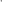 Zarząd jednogłośnie w składzie Starosta, Wicestarosta oraz M. Stolecki przyjął do wiadomości sprawozdania Zespołu Szkół Przyrodniczo - Biznesowych w Tarcach z wynajmu pomieszczeń za 2021 r. Pismo stanowi załącznik nr 11 do protokołu.Ad. pkt. 15Zarząd jednogłośnie w składzie Starosta, Wicestarosta oraz M. Stolecki rozpatrzył pismo Zespołu Szkół Przyrodniczo - Biznesowych w Tarcach nr ZSP-B.405.1.1.2022 i wyraził zgodę na nauczanie indywidualne dla uczennicy klasy I Technikum w Tarcach w zawodzie technik weterynarii do końca roku szkolnego 2021/2022 w wymiarze 12 godzin tygodniowo. Pismo stanowi załącznik nr 12 do protokołu.Ad. pkt. 16Starosta przedłożyła do rozpatrzenia pismo Zespołu Szkół Przyrodniczo - Biznesowych 
w Tarcach nr ZSP-B.3021.1.2022.KD w sprawie zmian w planie finansowym na 2022 r. Pismo stanowi załącznik nr 13 do protokołu.Zwiększenie planu w Rozdz. 80115 Technika 4010 Wynagrodzenia osobowe pracowników dotyczy wypłaty nagrody jubileuszowej za 35 lat pracy dla pracownika obsługi. 
Wypłata nagrody przypada na dzień 12 marca 2022 r.Zarząd jednogłośnie w składzie Starosta, Wicestarosta oraz M. Stolecki wyraził zgodę 
na wypłatę nagrody jubileuszowej w ramach budżetu szkoły.Ad. pkt. 17Starosta przedłożyła do rozpatrzenia pismo Wydziału Administracyjnego nr A-OZPI.3026.7.2022 w sprawie zmian w planie finansowym na 2022 r. Pismo stanowi załącznik nr 14 do protokołu.Uzasadnienie:Rozdział 75020 — starostwa powiatowe 4210 — zakup materiałów i wyposażeniazmniejszenia planu dokonuje się na zadaniu: „zakup mebli na potrzeby Wydziałów” o kwotę 
6 020,00 zł w związku z mniejszym zapotrzebowaniem na wyposażenie pomieszczeń niż przyjęto do planu budżetu oraz doposażeniem Wydziałów w niezbędne meble w roku 2022.  4520 — opłata na rzecz budżetów jednostek samorządu terytorialnegoW związku z Uchwała rady Miejskiej w Jarocinie zwiększająca stawki opłaty za pojemniki przeznaczone do zbierania odpadów na terenie nieruchomości niezamieszkałych od lutego 2022 roku zachodzi konieczność zwiększenia planu paragrafu o kwotę: 6 020,00 zł.Zarząd jednogłośnie w składzie Starosta, Wicestarosta oraz M. Stolecki wyraził zgodę na zmiany.Ad. pkt. 18Starosta przedłożyła do rozpatrzenia pismo Wydziału Administracyjnego 
nr A-OZPI.3026.8.1.2022 w sprawie zmian w planie finansowym na 2022 r. Pismo stanowi załącznik nr 15 do protokołu.Uzasadnienie:Rozdział: 75515 — zadania własne5 4210 zmniejszenie planu w w/w paragrafie o kwotę 2.450,00 zł dokonuje się z powodu konieczności zakupu usług w ramach obsługi organizacyjno — technicznej zadania.5 4170 zmniejszenie planu w w/w paragrafie o kwotę 2.392,40 zł dokonuje się z powodu braku konieczności zawarcia umów zleceń dla osób obsługujących punkt nieodpłatnej pomocy prawnej w Jarocinie (adwokatów, radców prawnych).5 4300 zwiększenie planu w w/w paragrafie o kwotę 4.842,40 zł dokonuje się z powodu konieczności zakupu usług w ramach obsługi organizacyjno - technicznej zadania.Zarząd jednogłośnie w składzie Starosta, Wicestarosta oraz M. Stolecki wyraził zgodę 
na zmiany.Ad. pkt. 19Starosta przedłożyła do rozpatrzenia pismo Wydziału Administracyjnego 
nr A-OZPI.3026.9.2022 w sprawie zmian w planie finansowym na 2022 r. Pismo stanowi załącznik nr 16 do protokołu.Rozdział 75020 — starostwa powiatowe 4300 — zakup usług pozostałych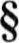 zwiększenia planu dokonuje się na zadaniu: „Inne drobne usługi” o kwotę: 5 000,00 zł. w związku ze zleceniem innych usług związanych z bieżąca działalnością tut. Urzędu.zmniejszenia planu dokonuje się na zadaniu: „Monitoring ul. Zaciszna 2” o kwotę: 600,00 zł., „Monitoring ul. T. Kościuszki 10” o kwotę: 600,00 zł., „Zapewnienie dostępności osobom ze szczególnymi potrzebami” o kwotę: 3 200,00 zł. w związku z mniejszymi kosztami usług niż przyjęto na etapie planowania budżetu.Zarząd jednogłośnie w składzie Starosta, Wicestarosta oraz M. Stolecki wyraził zgodę na zmiany.Ad. pkt. 20Starosta przedłożyła do rozpatrzenia pismo Referatu Komunikacji i Dróg nr A-KD.3026.2.2022.SA w sprawie zmian w planie finansowym na 2022 r. Pismo stanowi załącznik nr 17 do protokołu.Referat zwrócił się z prośbą o zmiany w planie finansowym na rok 2022, polegające na zwiększenie zadania „utylizacja padłej zwierzyny” ze względu na kwoty ofert, które wpłynęły na realizacje tego zadania. Proszą o przesunięcie środków z zadania „ścieki” w wysokości 
5 000,00 zł.Ze względu na zamiar rozpoczęcia procedury przetargowej na zadanie „bieżące utrzymanie zieleni” zwracają się z prośbą o zwiększenie zadania o 70 000,00 zł.Zarząd jednogłośnie w składzie Starosta, Wicestarosta oraz M. Stolecki wyraził zgodę na zmiany.Ad. pkt. 21Starosta przedłożyła do rozpatrzenia pismo Referatu Komunikacji i Dróg nr A-KD.3026.3.2022.SA w sprawie zmian w planie finansowym na 2022 r. Pismo stanowi załącznik nr 18 do protokołu.Referat zwrócił się z prośbą o zmiany w planie finansowym na rok 2022, w związku z wystąpieniem robót dodatkowych wskazanych w protokole konieczności nr 1 i nr 2 proszą o zwiększenie zadania „Przebudowa drogi powiatowej Żerków - Raszewy — Komorze” o kwotę 530 000,00 złZarząd jednogłośnie w składzie Starosta, Wicestarosta oraz M. Stolecki wyraził zgodę na zmiany.Ad. pkt. 22Starosta przedłożyła do rozpatrzenia pismo Referatu Komunikacji i Dróg nr A-KD.3026.4.2022.SA w sprawie zmian w planie finansowym na 2022 r. Pismo stanowi załącznik nr 19 do protokołu.Referat zwrócił się z prośbą o zmiany w planie finansowym na rok 2022, w związku z opracowaniem programu funkcjonalno-użytkowego dla ścieżek rowerowych zachodzi potrzeba zabezpieczenia środków na podział, wyceny oraz wykup nieruchomości dla zadania „Przebudowa dróg na terenie powiatu jarocińskiego polegająca na dobudowie ścieżek rowerowych” według szacunku na kwotę 200 000,00 zł.Zarząd jednogłośnie w składzie Starosta, Wicestarosta oraz M. Stolecki wyraził zgodę na zmiany.Ad. pkt. 23Starosta przedłożyła do rozpatrzenia wniosku Wydziału Geodezji i Gospodarki Nieruchomościami nr GGN-KGN.6845.5.2022.RP w sprawie rozwiązania umowy najmu. Pismo stanowi załącznik nr 20 do protokołu.Wnioskodawca wnosi o rozwiązanie umowy najmu zawartej dnia 28.10.2021 r. na okres 3 lat z dniem 28.02.2022 r. z najemcą Usługi Księgowe Natalia Buchwald i zawarcie umowy najmu z najemcą BR FINANSE sp. z o.o. na okres 3 lat.Zarząd jednogłośnie w składzie Starosta, Wicestarosta oraz M. Stolecki wyraził zgodę na wniosek.Ad. pkt. 24Starosta przedłożyła do rozpatrzenia pismo Wydziału Geodezji i Gospodarki Nieruchomościami nr GGN-KGN.3026.4.2022.PD w sprawie zmian w planie finansowym na 2022 r. Pismo stanowi załącznik nr 21 do protokołu.Po zwiększeniu paragrafu 4390 — zakup usług obejmujących wykonanie ekspertyz, analiz i opinii, kwota 20 000,00 zł zostanie przeznaczona na pokrycie wynagrodzenia dla rzeczoznawcy majątkowego za sporządzenie operatu szacunkowego określającego wartość nieruchomości zabudowanej wraz z parkiem wpisanej do rejestru zabytków, położonej w Łowęcicach — Poręba 32 stanowiącej własność Powiatu Jarocińskiego.Zarząd jednogłośnie w składzie Starosta, Wicestarosta oraz M. Stolecki wyraził zgodę na zmiany.Ad. pkt. 25Starosta przedłożyła do rozpatrzenia pismo Wydziału Geodezji i Gospodarki Nieruchomościami nr GGN-KGN.6845.7.2022.RP w sprawie wyrażenia zgody na podniesienie stawki czynszu. Pismo stanowi załącznik nr 22 do protokołu.Referat Katastru i Gospodarki Nieruchomościami zwrócił się z prośbą o wyrażenie zgody na podniesienie stawki czynszu dzierżawcy Barbarze Paul działającej pod Firmą Handlowo- Usługową „Róża” S.C. W.B Paul z siedzibą w Jarocinie przy ul. Szpitalnej i stanowiącej własność Powiatu Jarocińskiego do wysokości 778,66 zł netto + 23 % VAT, co daje 957,75 zł brutto. Zgodnie z 3 ust. 3 umowy z dnia I lutego 2013 r. zawartej z dzierżawcą dopuszcza waloryzację czynszu dzierżawy na dany rok kalendarzowy za pisemnym wypowiedzeniem dokonanym w terminie do dnia 28 lutego, nie częściej niż raz w roku i nie więcej niż wynosi wskaźnik wzrostu cen i usług konsumpcyjnych za poprzedni rok kalendarzowy. Obecnie czynsz za zajmowaną nieruchomość wynosi 740,88 zł netto (911,28 zł brutto).Po zwiększeniu stawki czynszu o wskaźnik cen przy podstawie roku poprzedniego czynsz winien wynosić 778,66 zł netto (957,75 zł brutto).Zarząd jednogłośnie w składzie Starosta, Wicestarosta oraz M. Stolecki wyraził zgodę na wniosek.Ad. pkt. 26Starosta przedłożyła do rozpatrzenia pismo Wydziału Geodezji i Gospodarki Nieruchomościami nr GGN-KGN.6826.1.2022.PD w sprawie zwolnienia ze służebności nieruchomości. Pismo stanowi załącznik nr 23 do protokołu.Powiat Jarociński reprezentowany przez Zarząd Powiatu wyraża zgodę na wykreślenie ograniczonego prawa rzeczowego związanego z inną nieruchomością tj. „nieodpłatnej służebności na rzecz każdoczesnego właściciela działek 113/4 i 110/1 opisanych w księdze wieczystej KZ1J/00033404/9 polegająca na prawie przechodu i przejazdu przez działkę 113/3, opisaną w niniejszej księdze wieczystej, do działki nr 113/4 oraz służebność polegająca 
na prawie korzystania z budynku trafostacji znajdującym się na działce 113/1 celem zasilania energią elektryczną nieruchomości”. Przedmiotowa służebność utraciła jakiekolwiek znaczenie dla nieruchomości władnącej a ujawniona została w księdze wieczystej KZ1J/00041086/2 
na podstawie dokonanych podziałów nieruchomości i przeniesiona do współodpowiedzialności z księgi wieczystej nr KZ1J/00036238/5.Ad. pkt. 27Starosta przedłożyła do rozpatrzenia pismo Wydziału Oświaty i Spraw Społecznych nr O.3026.6.2022 w sprawie zmian w planie finansowym na 2022 r. Pismo stanowi załącznik nr 24 do protokołu.Zmiany dotyczą zwiększenia środków finansowych na pokrycie kosztów uczestnictwa mieszkańców powiatu jarocińskiego w WTZ w Rudzie Komorskiej w związku z pismem Powiatowego Centrum Pomocy Rodzinie we WrześniZarząd jednogłośnie w składzie Starosta, Wicestarosta oraz M. Stolecki wyraził zgodę na zmiany.Ad. pkt. 28Starosta przedłożyła do rozpatrzenia pismo Domu Dziecka nr 1 w Górze w sprawie zmian w planie finansowym na 2022 r. Pismo stanowi załącznik nr 25 do protokołu.Zwiększenie wydatków jest niezbędne w celu prawidłowej realizacji budżetu i związane jest z koniecznością zabezpieczenia środków na badania lekarskie dla nowo przyjętych pracowników.Zarząd jednogłośnie w składzie Starosta, Wicestarosta oraz M. Stolecki wyraził zgodę na zmiany.Ad. pkt. 29Starosta przedłożyła do rozpatrzenia pismo Domu Dziecka nr 2 w Górze w sprawie zmian w planie finansowym na 2022 r. Pismo stanowi załącznik nr 26 do protokołu.Zwiększenie wydatków jest niezbędne w celu prawidłowej realizacji budżetu i związane jest z koniecznością zabezpieczenia środków na badania lekarskie dla nowo przyjętych pracowników.Zarząd jednogłośnie w składzie Starosta, Wicestarosta oraz M. Stolecki wyraził zgodę na zmiany.Ad. pkt. 30Starosta przedłożyła do rozpatrzenia pismo wniosku Komisji Edukacji i Kultury 
nr BR.0014.1.2022 w sprawie zakupu narzędzia badawczego ADOS. Pismo stanowi załącznik nr 27 do protokołu.Zarząd jednogłośnie w składzie Starosta, Wicestarosta oraz M. Stolecki pozytywnie rozpatrzył wniosek dotyczący zakupu profesjonalnego i standaryzowanego narzędzia badawczego ADOS do diagnozy różnicowej zaburzeń ze spektrum autyzmu oraz na szkolenie jednego diagnosty 
w tym zakresie.Ad. pkt. 31Starosta przedłożyła do rozpatrzenia pismo Gminy Żerków nr 3031.15.2022.SKG dotyczącego porozumienia z dnia 20 stycznia 2022 r. Pismo stanowi załącznik nr 28 do protokołu.Gmina Żerków zwraca się z wnioskiem o dokonanie wpłaty pierwszej raty dotacji wcześniej niż wskazano w § 5 porozumienia z 20 stycznia 2022 roku. Prośbę uzasadniają tym, że muszą zakupić piasek, sól i paliwo do zimowego utrzymania dróg powiatowych na terenie Miasta Żerkowa.Zarząd jednogłośnie w składzie Starosta, Wicestarosta oraz M. Stolecki pozytywnie rozpatrzył wniosek.Ad. pkt. 32Zarząd jednogłośnie w składzie Starosta, Wicestarosta oraz M. Stolecki przyjął do wiadomości zaktualizowany preliminarz wydatków Warsztatów Terapii Zajęciowej w Jarocinie na 2022 r. Pismo stanowi załącznik nr 29 do protokołu.Ad. pkt. 33Starosta przedłożyła do rozpatrzenia pismo Spółki "Szpital Powiatowy w Jarocinie" nr SZP/P/17/2022 dotyczące umowy przekazania dotacji. Pismo stanowi załącznik nr 30 do protokołu.W odpowiedzi na pismo z dnia 28.01.2022 r. dotyczące przesunięcia środków finansowych 
w kwocie 1 500 000,00 zł z roku 2021 na rok 2022 na realizację projektu pn.: „Utrzymanie dostępu mieszkańców gminy Jarocin do podstawowych usług zdrowotnych oraz znaczące poprawienie ich jakości poprzez przeprowadzenie przebudowy budynku głównego szpitala w Jarocinie” przedstawili zaktualizowany harmonogram rzeczowo-finansowy realizacji projektu.Ad. pkt. 34Starosta przedłożyła do rozpatrzenia pismo Spółki "Szpital Powiatowy w Jarocinie" nr SZP/P/21/2022 dotyczące nadchodzących spłat. Pismo stanowi załącznik nr 31 do protokołu.Prezes poinformował, że w pierwszym kwartale 2022 roku przypadają następujące spłaty: -	na 31.01.2022 spłata raty kredytu nieodnawialnego w rachunku bieżącym w wysokości 36.666,67 zł plus odsetki-	na 28.02.2022 spłata raty kredytu nieodnawialnego w rachunku bieżącym w wysokości 36.666,67 zł plus odsetki-	na 31.03.22 spłata raty kredytu nieodnawialnego w rachunku bieżącym w wysokości 36.666,67 zł plus odsetki-	na 31.03.2022 spłata raty kredytu inwestycyjnego w wysokości 93.750,00 zł plus odsetki w wysokości 20.388,70-	na 31.03.2022 splata odsetek od emisji obligacji w wysokości 68.902,00 złZostanie przygotowany projekt uchwały na najbliższą sesję Rady Powiatu JarocińskiegoAd. pkt. 35Starosta przedłożyła do rozpatrzenia pismo Ratowników Medycznych w Jarocinie dotyczące wynagrodzeń. Pismo stanowi załącznik nr 32 do protokołu.Zarząd nie jest uprawomocniony do podejmowania decyzji w sprawach pracowniczych 
w Spółce „Szpital Powiatowy w Jarocinie”.  Zarząd Spółki w tym przypadku Prezes odpowiada za sytuację finansową w Spółce i podejmuje decyzje w zakresie wynagrodzeń pracowników.Ad. pkt. 36Starosta przedłożyła do rozpatrzenia wniosek Grzegorza Hybiaka odnośnie ubytków 
w nawierzchni drogi z Panienki do Skoraczewa. Pismo stanowi załącznik nr 33 do protokołu.Obecnie prowadzone są prace związane z uzupełnieniem ubytków w nawierzchni asfaltowej na terenie gminy Jaraczewo. Prace te obejmują również odcinek Panienka - Skoraczew. Jednocześnie planowana jest przebudowa tej drogi. Wniosek o przyznanie dotacji 
na przebudowę został złożony w ubiegłym roku. W przypadku pozytywnego rozstrzygnięcia 
i uzyskania dotacji ogłoszony zostanie przetarg na wykonawcę robót budowlanych.Ad. pkt. 37Starosta przedłożyła do rozpatrzenia wniosek Grzegorza Hybiaka odnośnie uwzględnienia w planach wykonania bieżących napraw jezdni w miejscowości Zalesie. Pismo stanowi załącznik nr 34 do protokołu.Obecnie prowadzone są prace związane z uzupełnieniem ubytków w nawierzchni asfaltowej na terenie gminy Jaraczewo. Prace te obejmują również odcinek Zalesie – Osiek. Jednocześnie planowana jest przebudowa tej drogi. Wniosek o przyznanie dotacji na przebudowę został złożony w ubiegłym roku. W przypadku pozytywnego rozstrzygnięcia i uzyskania dotacji ogłoszony zostanie przetarg na wykonawcę robót budowlanych.Ad. pkt. 38Starosta przedłożyła do rozpatrzenia pismo Powiatowego Urzędu Pracy w Jarocinie 
nr OR-1.0712.4.2022 w sprawie zmian w planie finansowym na 2022 r. Pismo stanowi załącznik nr 35 do protokołu.W najbliższym czasie nie zostaną wprowadzone zmiany w budżecie zabezpieczające w całości koszty podwyższenia wynagrodzeń pracowników Powiatowego Urzędu Pracy w Jarocinie 
o 8% brutto w 2022 r.   Równocześnie zgodnie z pismem F.3021.2.2022.JD2 Zarząd Powiatu Jarocińskiego podtrzymuje decyzję o podwyższeniu wynagrodzeń w ww. wartości. Stosowane zmiany w planie wydatków zabezpieczające wypłaty wynagrodzeń i pochodnych planuje się jednak wprowadzać stopniowo. Zarząd zwraca się z prośbą, aby wnioski dot. zmian w planie wydatków na wynagrodzenia i pochodne przedkładać w trakcie trwania roku budżetowego, gdy na podstawie bieżącej analizy funduszu wynagrodzeń zacznie występować prognoza niedoboru planu finansowego.Ad. pkt. 39Zarząd w składzie Starosta, Wicestarosta oraz M. Stolecki zapoznał się z pismem Minister Rodziny i Polityki Społecznej nr DF-I.6020.41.15.2022.JC w sprawie kwoty Funduszu Pracy na dofinansowanie w 2022 roku. Pismo stanowi załącznik nr 36 do protokołu.Ad. pkt. 40Zarząd w składzie Starosta, Wicestarosta oraz M. Stolecki zapoznał się z pismem Ministerstwa Rodziny i Polityki Społecznej w sprawie sytuacji domów pomocy społecznej. Pismo stanowi załącznik nr 37 do protokołu.Ad. pkt. 41Starosta przedłożyła do rozpatrzenia projekt uchwały Zarządu Powiatu Jarocińskiego 
w sprawie zaopiniowania "Programu Ochrony Środowiska dla Gminy Jarocin na lata 2022 - 2025 z perspektywą na lata 2026 - 2029".Projekt uchwały stanowi załącznik nr 38 do protokołu.Zarząd jednogłośnie w składzie Starosta, Wicestarosta oraz M. Stolecki podjął uchwałę. Ad. pkt. 42Starosta przedłożyła do rozpatrzenia projekt uchwały Zarządu Powiatu Jarocińskiego 
w sprawie rozwiązania za porozumieniem stron umowy najmu lokalu użytkowego nr 5 usytuowanego w budynku stanowiącym własność Powiatu Jarocińskiego położonym w Jarocinie przy ul. Kościuszki 16. Projekt uchwały stanowi załącznik nr 39 do protokołu.Zarząd jednogłośnie w składzie Starosta, Wicestarosta oraz M. Stolecki podjął uchwałę. Ad. pkt. 43Starosta przedłożyła do rozpatrzenia projekt uchwały Zarządu Powiatu Jarocińskiego 
w sprawie zaopiniowania propozycji zaliczenia dogi położonej na terenie Gminy Jarocin do kategorii dróg gminnych. Projekt uchwały stanowi załącznik nr 40 do protokołu.Zarząd jednogłośnie w składzie Starosta, Wicestarosta oraz M. Stolecki podjął uchwałę.Ad. pkt. 44Starosta przedłożyła do rozpatrzenia projekt uchwały Zarządu Powiatu Jarocińskiego 
zmieniającego uchwałę w sprawie uchwalenia budżetu Powiatu Jarocińskiego na 2022 rok. Projekt uchwały stanowi załącznik nr 41 do protokołu.Zarząd jednogłośnie w składzie Starosta, Wicestarosta oraz M. Stolecki podjął uchwałę.  Ad. pkt. 45Starosta przedłożyła do rozpatrzenia projekt uchwały Zarządu Powiatu Jarocińskiego 
zmieniającego uchwałę w sprawie ustalenia WPF na lata 2022 - 2030. Projekt uchwały stanowi załącznik nr 42 do protokołu.Zarząd jednogłośnie w składzie Starosta, Wicestarosta oraz M. Stolecki podjął uchwałę.Ad. pkt. 46Starosta przedłożyła do rozpatrzenia projekt uchwały Zarządu Powiatu Jarocińskiego 
w sprawie ogłoszenia otwartego konkursu ofert na realizację zadań powiatu jarocińskiego o charakterze pożytku publicznego w 2022 r. Projekt uchwały stanowi załącznik nr 43 do protokołu.Zarząd jednogłośnie w składzie Starosta, Wicestarosta oraz M. Stolecki podjął uchwałę.Ad. pkt. 47Zarząd jednogłośnie w składzie Starosta, Wicestarosta oraz M. Stolecki zatwierdził projekt uchwały Rady Powiatu Jarocińskiego zmieniającą Uchwałę Nr XLVI/268/21Rady Powiatu Jarocińskiego z dnia 09 listopada 2021 r. w sprawie wyrażenia zgody na sprzedaż nieruchomości zabudowanej położonej w miejscowości Poręba 32 w obrębie Łowęcice stanowiącej własność Powiatu Jarocińskiego. Projekt uchwały stanowi załącznik nr 44 do protokołu.Ad. pkt. 48Zarząd jednogłośnie w składzie Starosta, Wicestarosta oraz M. Stolecki zatwierdził projekt uchwały Rady Powiatu Jarocińskiego w sprawie wyrażenia zgody na sprzedaż lokalu mieszkalnego i udzielenie bonifikaty. Projekt uchwały stanowi załącznik nr 45 do protokołu.Ad. pkt. 49Zarząd jednogłośnie w składzie Starosta, Wicestarosta oraz M. Stolecki zatwierdził projekt uchwały Rady Powiatu Jarocińskiego w sprawie podwyższenia kapitału zakładowego Spółki pod firmą: „Szpital Powiatowy w Jarocinie” Spółka z ograniczoną odpowiedzialnością z siedzibą w Jarocinie, pokrycia powyższego kapitału zakładowego wkładem pieniężnym oraz objęcia przez Powiat Jarociński wszystkich nowoutworzonych udziałów w Spółce. Projekt uchwały stanowi załącznik nr 46 do protokołu.Ad. pkt. 50Zarząd jednogłośnie w składzie Starosta, Wicestarosta oraz M. Stolecki zatwierdził projekt uchwały Rady Powiatu Jarocińskiego w sprawie ustalenia rozkładu godzin pracy aptek ogólnodostępnych na terenie powiatu jarocińskiego w 2022 r. Projekt uchwały stanowi załącznik nr 47 do protokołu.Ad. pkt. 51 Sprawy pozostałe.Starosta z uwagi na wyczerpanie porządku obrad zakończyła posiedzenie Zarządu 
i podziękowała wszystkim za przybycie.Protokołowała Agnieszka PrzymusińskaCzłonkowie ZarząduL. Czechak - 	    Przew. Zarządu…………………...K. Szymkowiak - Członek Zarządu…………………M. Stolecki  – 	    Członek Zarządu…………………. 